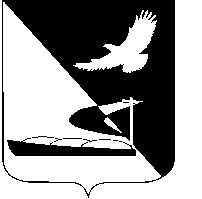 АДМИНИСТРАЦИЯ МУНИЦИПАЛЬНОГО ОБРАЗОВАНИЯ«АХТУБИНСКИЙ РАЙОН»ПОСТАНОВЛЕНИЕ27.10.2017     					                                                    № 730О внесении изменений в постановлениеадминистрации МО «Ахтубинский район» от 28.03.2014 № 453 В соответствии со ст. 179 Бюджетного кодекса Российской Федерации, постановлением администрации МО «Ахтубинский район» от 29.07.2014             № 1139 «Об утверждении порядка разработки, утверждения, реализации и оценки эффективности муниципальных программ МО «Ахтубинский район», администрация МО «Ахтубинский район»ПОСТАНОВЛЯЕТ:Внести следующие изменения в постановление администрации МО «Ахтубинский район» от 28.03.2014 № 453 «Об утверждении муниципальной программы «Повышение эффективности управления муниципальными финансами на 2015-2020 годы»: В приложении № 1 и № 3 к муниципальной программе, утвержденной постановлением, в подпрограмме № 3:- слова «Развитие материально-технической базы МБДОУ «Детский сад № 10» заменить словами «Мероприятие: Развитие материально-технической базы МБДОУ «Детский сад № 10» МО «Ахтубинский район», слова «Показатель 14. Количество приобретенного оборудования для МБДОУ «Детский сад № 10» заменить словами «Показатель 14. Количество приобретенного оборудования для МБДОУ «Детский сад № 10»                           МО «Ахтубинский район»;	- слова «Обустройство детской игровой площадки по адресу:                       ул. Жуковского, д.4А» заменить словами «Мероприятие: Обустройство детской игровой площадки по адресу: г. Ахтубинск, ул. Жуковского, д.4А МО «Город Ахтубинск», слова «Показатель 3. приобретение снаряжений для обустройства детской игровой площадки по адресу: ул. Жуковского, д.4А», заменить словами «Показатель 3. Обустройство детской игровой площадки по адресу: г. Ахтубинск, ул. Жуковского, д.4А МО «Город Ахтубинск».2. Отделу информатизации и компьютерного облуживания администрации МО «Ахтубинский район» (Короткий В.В.) обеспечить размещение настоящего постановления в сети Интернет на официальном сайте администрации МО «Ахтубинский район» в разделе «Документы» подразделе «Документы Администрации» подразделе «Официальные документы».Отделу контроля и обработки информации администрации                МО «Ахтубинский район» (Свиридова Л.В.) представить информацию в газету «Ахтубинская правда»  о размещении настоящего постановления в сети Интернет на официальном сайте администрации МО «Ахтубинский район» в разделе «Документы» подразделе «Документы Администрации» подразделе «Официальные документы».Контроль за исполнением настоящего постановления возложить на заместителя главы по экономическим и финансовым вопросам - начальника финансового управления администрации МО «Ахтубинский район» Кожухину Н.Г. И.о. главы администрации                                                           Ю.И. Привалова